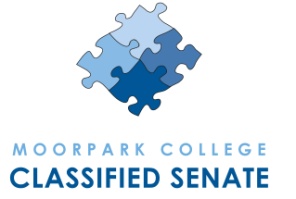 MOORPARK COLLEGE
Classified Senate
The objective of this organization shall be to address the non-bargaining concerns of the classified employees and in the spirit of participatory governance work with college management in the development and implementation of college goals and objectives to promote campus community involvement, personal development, and collegiality.MEETING NOTESTuesday, May 19th, 2015 | 12:00pm-1:00pm LLR 118SENATE OFFICERSOFFICER ATTENDGUESTDEPARTMENTPresidentLeanne ColvinxDave FuhrmannIT/DACVice PresidentGilbert DownsSecretaryAshley ChelonisxTreasurerAllam ElhussinixFormer PresidentMaureen RauchfussAREA SENATORSSENATORATTENDCommunications / Administration / Fountain HallConni BittingerLMC / Physical Science / Health Science CenterMarcela HernandezApplied Arts / Campus Center / CDCMickey AguilarLLR / HSS / TechnologyKarin JohanssonXAcademic Center / Gym / M&ODiane CostabilePerforming Arts / Music / EATMKrista LedererxTOPICACTIONCALL TO ORDER/INTRODUCTIONSACTION ITEMSPUBLIC FORUM REPORTS/ PRESENTATIONSPresidentLeann has been sick, so nothing end od the year planned for staffLeanne meeting with presidentWill discuss with President Staff years of service lunch in flex week, Some kind of event before flex week for classified Change name from welcome back to welcome to the new year- because Staff never left…Student behavior session added to flex weekLack of staffing g, people not being replaced, lots of retirement, Administration very low on staff, 10 month contract - gone june and julyIT Strategic Plan presentation by Dave Fuhrmanntaking strategic plan to board in June18 initiativesBought banner in 98, maybe a new system now- there are more systems now- 2016 will look, but may still be too expensive to switchAsking for 10gig link from chancellor- we have only 1 right nowCanvas- soonest would be spring 2017, bc of accreditationSystem back up moving to Moorpark, with back up to VenturaThere will be staff added here but there's no where to put them yetGreen computing- 2.5 million spent on energyReducing forms , electronic signature policyIncrease access to information for smart decision makingGoing to board in June for special request for security fundingSpeakers added to rooms for emergency announcements- phones still planned, too, but aren’t loud enough- will take 2-3 years, Dave has been given go ahead and start More training for staff on ITADJOURNMENTMeeting adjourned at 1:00 pm.HANDOUTSMEETING CALENDAR 14/15Thursday after VCCCD Gov Board, 12-1 p.m., FH 112AMEETING NOTES | 2014 |9/10, 10/16, 11/13MONTHLY BUDGET OUTLINE | 2014 | 